RR 
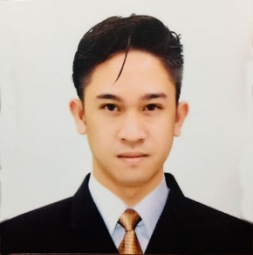 Dubai, UAErr-395676@gulfjobseeker.com OBJECTIVETo secure an IT Service Management role in a challenging workplace that welcomes innovative ideas and offers growth opportunities and positive environment.SKILLSComputer Hardware RepairingComputer Software RepairingInternet TroubleshootingPhoto EditingVideo EditingProficient in Microsoft OfficeDatabase AdministrationTroubleshootingWORK EXPERIENCE- Office Staff/IT Admin   Green Estate Realty & Development Corp. 
   (June2018-March2019)- Operations & Management (Family Business) 
   (2017-2018)- Computer Technician/PC Repair (Home based)   (2012-2017)
- Encoder (Home based)   (2011-2014)On-the-job Training:- Tech Support/MIS, Infuturo Inc.   (486 hours) (May 2017 – September 2017)- Computer Technician, Dackz Computer Shop   (300 hours) (2012)EDUCATIONColegio de San Juan de Letran – Manaoag, PHBachelor of Science in Information Technology, 2018Computer Hardware Servicing II, 2012Academic Achievements:Best in Web Development, 2018Best in Research Paper, 2018